«УТВЕРЖДЕНО»АНО «Спортивная школа «Евразия»Печерских Е.А.  _____________________ 7.03.2023 г.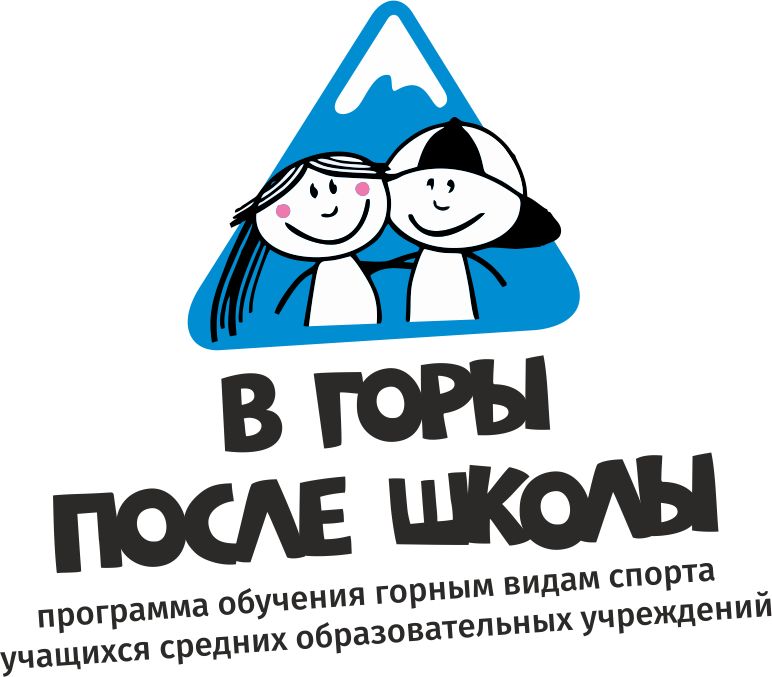 ЛЮБИТЕЛЬСКИЕ СОРЕВНОВАНИЯ ПО ГОРНОЛЫЖНОМУ СПОРТУ И СНОУБОРДУСРЕДИ УЧАЩИХСЯ КУСИНСКОГО РАЙОНА (1-9 КЛАССЫ)УЧАСТИЕ – БЕСПЛАТНОЕ.18-19 МАРТА 2023 (УЧЕБНЫЙ СКЛОН)ПОЛОЖЕНИЕ СОРЕВНОВАНИЙПроект «В горы после школы» в ЦАО «Евразия» реализуется с использованием гранта Губернатора Челябинской области при софинансировании фонда Президентских грантов.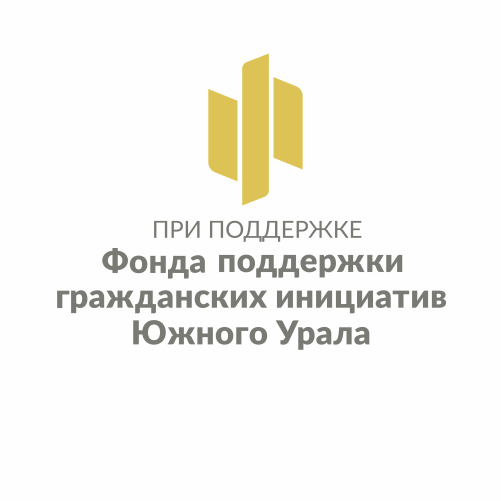 1. ЦЕЛИ И ЗАДАЧИ- Популяризация и развитие детского горнолыжного спорта и сноуборда среди учащихся Кусинского района- Воспитание у детей здорового образа жизни- Выявление талантливых ребят, которые могут развиваться в спорте2. СРОКИ, МЕСТО, ПРОГРАММА ПРОВЕДЕНИЯ СОРЕВНОВАНИЙСоревнования состоятся  18-19 МАРТА 2023 г. в ЦАО «ЕВРАЗИЯ» ( г.Куса) – УЧЕБНЫЙ СКЛОНУЧАСТИЕ БЕСПЛАТНОЕ ДЛЯ УЧАЩИХСЯ КУСИНСКОГО РАЙОНАДЛЯ УЧАЩИХСЯ КУСИНСКОГО РАЙОНА. ВСЕМ УЧАСТНИКАМ ДАЕТСЯ ВОЗМОЖНОСТЬ КАТАТЬСЯ БЕСПЛАТНО НА УЧЕБНОМ СКЛОНЕ ДО 18.00ДЛЯ УЧАСТНИКОВ ДРУГИХ ГОРОДОВ, СТОИМОСТЬ УЧАСТИЯ 600 РУБЛЕЙ (ТАРИФ УЧЕБНОГО СКЛОНА НА ВЕСЬ ДЕНЬ)СТОИМОСТЬ ПРОКАТА НА ВЕСЬ ДЕНЬ 500 РУБЛЕЙ (ЗАЛОГ ЗА ПРОКАТ – 2 ДОКУМЕНТА)Программа соревнований:« 18» марта, соревнования по горнолыжному спорту:08.00 – 09.00 – организация доставки с Кусы до ЦАО «Евразия» (телефон для уточнения места отправления: 89088188488 и 89227288288)09.00-10.00 – регистрация участников соревнований в административном здании у стойки службы инструкторов, выдача номеров10.00-10.30 – раскатка участников соревнований на учебном склоне10.50 – просмотр трассы на учебном склоне11.00 – старт соревнований по горнолыжному спорту 14.00 – награждение всех участников и победителей у уличной сцены15.00 – отправление автобуса с ЦАО «Евразия» до Кусы (телефон для уточнения места отправления: 89088188488 и 89227288288)Категории участников: мальчики и девочки 2015-2016 г.р. 2013-2014 г.р. 2011-2012 г.р. 2009-2010 г.р. 2007-2008 г.р.« 19» марта, соревнования по сноуборду:08.00 – 09.00 – организация доставки с Кусы до ЦАО «Евразия» (телефон для уточнения места отправления: 89088188488 и 89227288288)09.00-10.00 – регистрация участников соревнований в административном здании у стойки службы инструкторов, выдача номеров10.00-10.30 – раскатка участников соревнований на учебном склоне10.50 – просмотр трассы на учебном склоне11.00 – старт соревнований по сноуборду 14.00 – награждение всех участников и победителей у уличной сцены15.00 – отправление автобуса с ЦАО «Евразия» до Кусы (телефон для уточнения места отправления: 89088188488 и 89227288288)Категории участников: мальчики и девочки 2015-2016 г.р. 2013-2014 г.р. 2011-2012 г.р. 2009-2010 г.р. 2007-2008 г.р.Подробная информация по телефону  или на электронный адрес: mail@euroasia.su Телефон (3513)79-09-79 доб.(1),Телефон 8-922-7-288-288 По необходимости, организуется бесплатная доставка участников соревнований на территорию ЦАО «Евразия» и обратно. Для этого необходимо связаться по указанным телефонам.3. ОРГАНИЗАЦИЯ И РУКОВОДСТВО ПРОВЕДЕНИЕМ СОРЕВНОВАНИЙОбщее руководство подготовкой и проведением соревнований осуществляет ЦАО«ЕВРАЗИЯ» и АНО «Спортивная школа «Евразия» г.Куса. Непосредственное проведение соревнований возлагается на спортивный отдел АНО «Спортивная школа «Евразия».За все спортивно-технические вопросы, возникающие при проведении соревнований внутри ограниченной соревновательной зоной, отвечает жюри соревнований под председательством Главного судьи.4. УЧАСТВУЮЩИЕ ОРГАНИЗАЦИИ, ТРЕБОВАНИЯ К УЧАСТНИКАМСОРЕВНОВАНИЙСоревнования лично-командные.Состав команды неограничен. В состав команды входят юноши и девушки 2007-2008, 2009-2010, 2011-2012, 2013-2014 и 2015-2016 годов рождения.5. ПОРЯДОК ОПРЕДЕЛЕНИЯ ПОБЕДИТЕЛЕЙПобедители и призеры в личном зачете определяются по наилучшей сумме результатов 2-х попыток в каждой возрастной группе у девочек и мальчиков.6. НАГРАЖДЕНИЕСпортсмены, занявшие 1, 2 и 3 места в каждой возрастной группе, награждаются  медалями, грамотами и призами ЦАО «Евразия». Все остальные участники награждаются сладкими призами.7. ФИНАНСИРОВАНИЕ.ДАННОЕ ПОЛОЖЕНИЕ ЯВЛЯЕТСЯ ВЫЗОВОМ.Справочная информация: имеется гостиница при ЦАО «ЕВРАЗИЯ» Бронирование 8(3513)79-09-79 доб.(2) 89227288288Электронная почта:  mail@euroasia.su